Энгельсский технологический институт (филиал) федерального государственного бюджетного  образовательного учреждениявысшего образования «Саратовский государственный технический университет имени Гагарина Ю.А.»Кафедра «Естественные и математические науки»РАБОЧАЯ ПРОГРАММАпо дисциплинеБ.1.2.11 «Тестирование и отладка программного обеспечения»направления подготовки 09.03.04 «Программная инженерия» Профиль «Управление разработкой программных проектов»Формы обучения: очнаяОбъем дисциплины:  в зачетных единицах: 4 з.е.  в академических часах: 144 ак.ч.Энгельс 2023Рабочая программа по дисциплине Б.1.2.11 «Тестирование и отладка программного обеспечения» для направления подготовки 09.03.04 «Программная инженерия», профиль: «Управление разработкой программных проектов» составлена в соответствии с требованиями Федерального государственного образовательного стандарта высшего образования 09.03.04 «Программная инженерия», утвержденным приказом от 18.11.2013 №679н, с изменением, внесённым 12.12.2016г. №727нРабочая программа: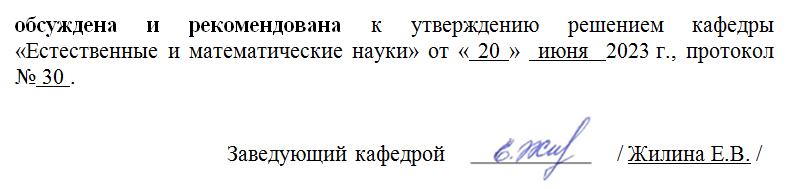 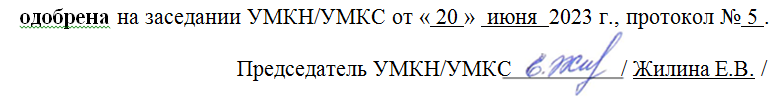 1. Цели и задачи дисциплиныЦели преподавания дисциплины:Знакомство с основами разработки программного обеспечения и процесса тестирования в частности.Изучение всех наиболее используемых видов и технологий мануального и автоматического тестирования.Знакомство с программными инструментами для обеспечения эффективного тестирования.Задачи изучения дисциплины: Научится выполнять тестирование программ различного назначения и природы.2. Место дисциплины в структуре ОПОП ВОНастоящая дисциплина относится к вариативной части блока 1 учебного плана основной профессиональной образовательной программы подготовки бакалавров по направлению 09.03.04 «Программная инженерия». Дисциплина читается на 3-м курсе. Зачетных единиц 4. Продолжительность курса составляет 64 аудиторных учебных часов, образованных 32 часами лекций и 32 часами практических занятий. Помимо этого, 80 часов в курсе отводится под самостоятельную работу студентов. Требования к «входным» знаниям, умениям и навыкам обучающегося, необходимым для освоения данной дисциплины: в рамках объема школьных знаний по информатике и математике.Основные положения дисциплины будут использованы в дальнейшем при изучении таких дисциплин учебного плана как «Проектирование web-приложений», и «Разработка интерактивных приложений». Дисциплина Б.1.2.11 «Тестирование и отладка программного обеспечения» имеет логическую и содержательно-методическую взаимосвязь с параллельно читаемыми курсами «Объектно-ориентированное программирование», «Базы данных».3. Требования к результатам освоения дисциплиныИзучение дисциплины Б.1.2.11 «Объектно-ориентированное программирование»  направлено на формирование у студентов следующих компетенций: - Способен разрабатывать требования и проектировать программное обеспечение (ПК-1)В результате освоения дисциплины студент должен:Знать: основные факты, концепции, принципы и теории, связанные с процессами тестирования программного обеспечения;Уметь: подбирать наиболее подходящие методы и техники и применять их при тестировании программ;Владеть:  методами и инструментальными средствами тестирования программ; Перечень планируемых результатов обучения по дисциплине, соотнесенных с планируемыми результатами освоения образовательной программы4. Объем дисциплины и виды учебной работыочная форма обучения5. Содержание дисциплины, структурированное по темам (разделам) с указанием количества академических часов и видов учебных занятий5.1. Содержание дисциплиныТема 1. Введение в дисциплину.Понятие качества программного обеспечения. Цели тестирования. История развития тестирования ПО как отрасли. Модели разработки ПО и место тестирования в них. Уровни и циклы тестирования. Тема 2. Системы учета тестов и дефектов. Артефакты тестирования. Системы учета и хранения тестов.Тема 3. Тестирование производительности.Виды и технологии тестирования производительности.Тема 4. Автоматическое тестирование.Понятие автоматического тестирования.Знакомство с техниками автоматического тестирования на примере Selenium.Тема 5. Планирование процесса тестирования.Определение и составление тестовой стратегии.Модель планирования и ведения процесса тестирования на основе итеративной модели разработки ПО.5.2. Разделы, темы дисциплины и виды занятийочная форма обучения5.3 Перечень практических занятий5.4. Перечень лабораторных работ Лабораторные работы не предусмотрены.5.5. Задания для самостоятельной работы студентов6. Расчетно-графическая работа  Расчетно-графическая работа не предусмотрена.7. Курсовая работаКурсовая работа не предусмотрена.8. Курсовой проектКурсовой проект не предусмотрен.9. Контрольная работаКонтрольная работа не предусмотрена10. Оценочные средства для проведения текущего контроля и промежуточной аттестации Оценивание результатов обучения по дисциплине и уровня сформированности компетенций (части компетенции) осуществляется в рамках текущего контроля успеваемости и промежуточной аттестации в соответствии с Фондом оценочных средств.Вопросы для устного опроса:Тема 1. Введение в дисциплину.Понятие качества программного обеспечения.Цели тестирования.Какие бывают модели разработки ПО.Понятие уровней тестирования. Тема 2. Системы учета тестов и дефектов. Что такое артефакты тестирования. Какие способы учета и хранения тестов вы знаете.Тема 3. Тестирование производительности.Виды.Технологии тестирования производительности.Тема 4. Автоматическое тестирование.Понятие автоматического тестирования.Тема 5. Планирование процесса тестирования.Что есть тестовая стратегия.Какие модели планирования и ведения процесса тестирования вы знаетеТиповой перечень вопросов к экзамену: Модели разработки программного обеспечения и место тестирования в них. Водопадная и итеративная модели разработки, их достоинства и недостатки.V-модель разработки и тестирования программного обеспечения. Уровни тестирования.Понятия верификации и валидации.Классификация тестирования: статическое и динамическое тестирование.Классификация по объекту тестирования, по признаку позитивности сценариев, по сте- пени подготовленности к тестированию.Классификация по знанию системы, по степени автоматизации, по степени изолированности компонентов, по времени проведения тестирования.Техники тестирования. Принципы применения техники, ориентированной на код.Техники тестирования. Метод эквивалентных классов и граничных значений.Задачи и этапы тест-дизайна.Анализ и тестирование требований. Виды требований. Критерии качественных требова ний.Методы тест дизайна. Составление таблицы сущностей и таблицы оптимальных проверок.Методы тест дизайна. Таблицы принятия решений и диаграммы переходов состояний.Методы тест дизайна. Метод попарного тестирования.Test Case. Атрибуты и правила составления Test Case.Тестовая документация. Test Plan, Test Strategy, матрица трассировки.Классические и современные определения дефекта (бага). Bug Report.Bug-tracking systems. Жизненный цикл Bug Report в BTS.Тестирование производительности, различные типы и методы тестирования производи- тельности.Автоматическое тестирование. Авто-тест. Техники автоматического тестирования.Тестовые задания по дисциплинеЕсть программа, которая определяет, является ли введенная с клавиатуры строка палиндромом. Составить тестовый набор для тестирования данной программы.Применяя технику тестирования, основанную на предположении о дефектах, и знаниях элементарных алгоритмов, составить тестовые наборы для тестирования программы сортировки массива методом “пузырька” и поиска элемента в массиве методом двоичного поиска.Нарисовать блок-схему программы решения квадратного уравнения и протестировать ее, применяя технику ориентированную на код по методам покрытия операторов, покрытия решений и покрытия условий.Дана динамическая база всех жителей города Москва с номерами телефонов, в которую можно добавлять элементы и удалять их. Каждый элемент состоит из трех полей текстового типа и одного поля числового типа, содержащего не более 10 цифр. Для этой базы данных реализована функциональность поиска номера телефона по имени (может быть любая часть Имени, Фамилии или Отчества). Необходимо составить по одному тесту каждого вида тестирования для данной программы.Даны требования к программе калькулятор (материалы выдаются отдельно). Необходимо протестировать требования по критериям: Правильность, Однозначность, Полнота, Непротиворечивость, Проверяемость, Прослеживаемость, Понятность.Определить классы эквивалентности параметров и граничные значения для проведения тестирования следующей программы. На вход программа принимает два параметра: х — число, n — степень. Результат вычисления выводится на консоль. Значения числа и степени должны быть целыми. Значения числа, возводимого в степень, должны лежать в диапазоне — [0..999].Значения степени должны лежать в диапазоне — [1.. 100]. Если целые числа, подаваемые на вход, лежат за пределами указанных диапазонов, то должно выдаваться  сообщение об ошибке: Error: x must be in [0..999], Error: n must be in [1..100], Если хо- тя бы одно из чисел подаваемых на вход не является целым числом, то должно выда- ваться сообщение об ошибке: Error: Please enter a integer argument.Составить таблицу сущностей для следующей программы. Есть функциональность “Save as” для файла некоторого формата, пользователь должен ввести название файла в который будет сохранена информация . Даны следущие требования: Если пользователь вводит имя файла которое содержит символы, не являющимися буквами латинского алфавита или цифрами, система выводит сообщение об ошибке. Если длина имени файла превышает 11 символов, система выдает сообщение об ошибке. Система не различает регистр символов имени при сохранении в файл. При попытке сохранить файл с уже существующим названием система выдает сообщение “Перезаписать? Да/Нет”.Для предыдущей программы, по таблице сущностей составить таблицу оптимальных проверок используя методы минимальных проверок, значений по умолчанию, метод на основе рисков. Написать Test Case на одну из проверок.Составить набор тестов для проведения конфигурационного тестирования используя метод ортогональных матриц и программу AllPairs. Программа должна работать под WIN XP, WIN 7 и WIN 10, SQL 2003 и 2005, с java машиной и без нее.Тестирование специальной программы “EducationStatisticAnalyser” с искусственно введенными дефектами, составление Bug Reports.Провести тестирование производительности видео редактора. Требование: Конвертация видео файла .avi формата размером 146МБ в формат DVD video NTSC происходит не более чем 6 минут в 90% случаев. Провести нагрузочное, стресс тестирование, тестирование стабильности и емкости.Используя Selenium IDE написать автоматические тесты для проверки следующего сценария: Ввести в поле поисковика “selenium”, проверить есть ли среди выданных результатов ссылка из википедии на статью, если есть, пройти по этой ссылке на страницу википедии. Ввести в поле поиска “Selenium”, проверить выдались ли какие-нибудь результаты, если выдались то посмотреть есть ли среди них Selenium IDE. Сделать тест универсальным при помощи переменной.11. Учебно-методическое обеспечение дисциплины11.1. Основная литератураКотляров, В. П. Основы тестирования программного обеспечения / В. П. Котляров. — Москва : Интернет-Университет Информационных Технологий (ИНТУИТ), 2016. — 334 c. — ISBN 5-94774-406-4. — Текст : электронный // Электронно-библиотечная система IPR BOOKS : [сайт]. — URL: https://www.iprbookshop.ru/62820.html  (дата обращения: 4.06.2023). — Режим доступа: для авторизир. пользователей Носова, Л. С. Основы программной инженерии : учебно-методическое пособие / Л. С. Носова. — 2-е изд. — Челябинск, Саратов : Южно-Уральский институт управления и экономики, Ай Пи Эр Медиа, 2019. — 78 c. — ISBN 978-5-4486-0671-7. — Текст : электронный // Электронно-библиотечная система IPR BOOKS : [сайт]. — URL: https://www.iprbookshop.ru/81488.html  (дата обращения: 4.06.2023). — Режим доступа: для авторизир. пользователей. - DOI: https://doi.org/10.23682/81488 Синицын, С. В. Верификация программного обеспечения : учебное пособие / С. В. Синицын, Н. Ю. Налютин. — 3-е изд. — Москва : Интернет-Университет Информационных Технологий (ИНТУИТ), Ай Пи Ар Медиа, 2020. — 367 c. — ISBN 978-5-4497-0653-9. — Текст : электронный // Электронно-библиотечная система IPR BOOKS : [сайт]. — URL: https://www.iprbookshop.ru/97540.html  (дата обращения: 4.06.2023). — Режим доступа: для авторизир. пользователейМаран, М. М. Программная инженерия : учебное пособие для вузов / М. М. Маран. — 3-е изд., стер. — Санкт-Петербург : Лань, 2022. — 196 с. — ISBN 978-5-8114-9323-4. — Текст : электронный // Лань : электронно-библиотечная система. — URL: https://e.lanbook.com/book/189470 . — Режим доступа: для авториз. пользователей. 11.2. Дополнительная литератураМетодические указания по дисциплине Программная инженерия / составители Е. А. Фролова. — Москва : Московский технический университет связи и информатики, 2013. — 24 c. — Текст : электронный // Электронно-библиотечная система IPR BOOKS : [сайт]. — URL: https://www.iprbookshop.ru/61752.html  (дата обращения: 4.06.2023). — Режим доступа: для авторизир. пользователей11.3. Нормативно-правовые акты и иные правовые документыНе используются 11.4 Перечень электронно-образовательных ресурсов1. Учебно-методические материалы по дисциплине Тестирование и отладка программного обеспечения  (электронный образовательный ресурс размещен в ИОС ЭТИ СГТУ имени Гагарина Ю.А. http://techn.sstu.ru/new/SubjectFGOS/Default.aspx?kod=17302. Сайт  ЭТИ (филиал) СГТУ имени Гагарина Ю.А. http://techn.sstu.ru/ 11.5 Электронно-библиотечные системы1. «ЭБС IPRbooks», 2. ЭБС «Лань» 3. «ЭБС elibrary»4. ЭБС «КОНСУЛЬТАНТ СТУДЕНТА»11.6. Ресурсы информационно-телекоммуникационной сети «Интернет»не используются11.7. Печатные и электронные образовательные ресурсы в формах, адаптированных для студентов с ограниченными возможностями здоровья (для групп и потоков с такими студентами) 1. Адаптированная версия НЭБ, для использования инвалидами и лицами с ограниченными возможностями здоровья Обучающиеся из числа инвалидов и лиц с ОВЗ обеспечены печатными и (или) электронными образовательными ресурсами в формах, адаптированных к ограничениям их здоровья.12. Информационно-справочные системы и профессиональные базы данныхОбучающимся обеспечен доступ (удаленный доступ), в том числе в случае применения электронного обучения, дистанционных образовательных технологий, к современным профессиональным базам данных и информационным справочным системам. 12.1 Перечень информационно-справочных системЭлектронный фонд нормативно-технической и нормативно-правовой информации Консорциума «Кодекс» Docs.cntd.ru12.2 Перечень профессиональных баз данныхне используются12.3 Программное обеспечениеНе используется13. Материально-техническое обеспечениеОбразовательный процесс обеспечен учебными аудиториями для проведения учебных занятий лекционного типа, занятий семинарского типа, групповых и индивидуальных консультаций, текущего контроля и промежуточной аттестации, помещениями для самостоятельной работы студентов.Учебные аудитории оснащенны оборудованием и техническими средствами обучения, которые включают в себя учебную мебель, комплект мультимедийного оборудования, в том числе переносного (проектор, экран).Помещения для самостоятельной работы обучающихся оснащены компьютерной техникой с возможностью подключения к сети «Интернет» и обеспечением доступа в электронную информационно-образовательную среду СГТУ имени Гагарина Ю.А.Рабочую программу составил Элькин П.М. 4.06.2023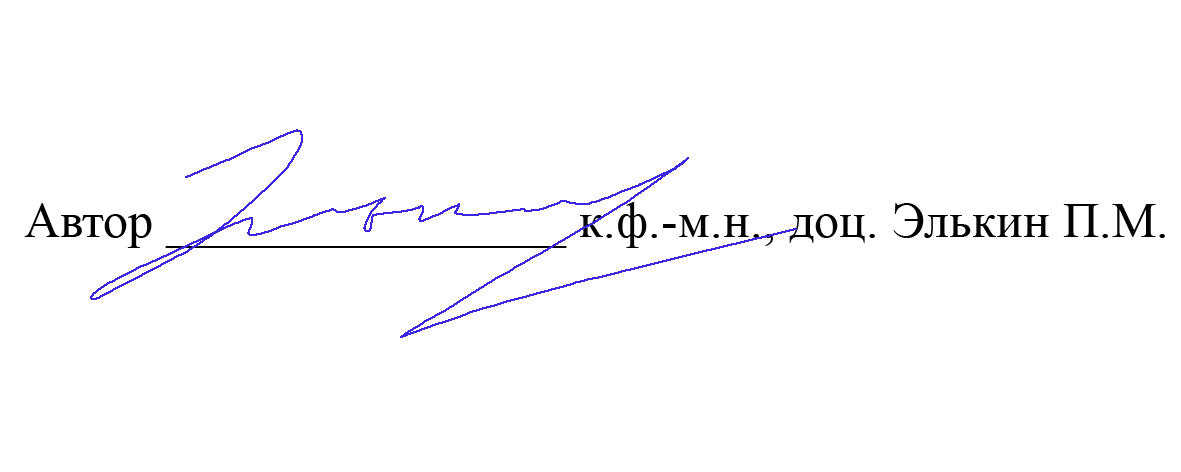 14. Дополнения и изменения в рабочей программеРабочая программа пересмотрена на заседании кафедры«____»_________ 20   ___ года, протокол № _________Зав. кафедрой _______________/_____________/Внесенные изменения утверждены на заседании УМКС/УМКН«_____»_________ 20  __ года, протокол № ____Председатель УМКС/УМКН ________/______________/Код и наименование компетенции(результат освоения)Код и наименование индикатора достижения компетенции (составляющей компентенции)ПК-1. Способен разрабатывать требования и проектировать программное обеспечениеИД- 2ПК-1  Знает и применяет методы тестирования и отладки с учетом требований при разработке ПОКод и наименование индикатора достижения компетенцииНаименование показателя оценивания(результата обучения по дисциплине)ИД- 2ПК-1  Знает и применяет методы тестирования и отладки с учетом требований при разработке ПОЗнать: методику и инструментарий для отладки программы.Уметь: тестировать ПО Владеть: навыками тестирования и отладки с учетом требований при разработке ПО.Вид учебной деятельностиак.часов ак.часов Вид учебной деятельностиВсегопо семестрам Вид учебной деятельностиВсего5 семестр 1. Аудиторные занятия, часов всего, в том числе:6464• занятия лекционного типа, 3232• занятия семинарского типа:--практические занятия3232лабораторные занятия--в том числе занятия в форме практической подготовки--2. Самостоятельная работа студентов, всего8080– курсовая работа (проект) --3.Промежуточная аттестация:  экзамен, зачет с оценкой, зачетэкзаменОбъем дисциплины в зачетных единицах44Объем дисциплины в акад. часах144144№ п/пНаименование раздела, темы дисциплиныВиды занятий, включая самостоятельную работу студентов (в акад.часах)Виды занятий, включая самостоятельную работу студентов (в акад.часах)Виды занятий, включая самостоятельную работу студентов (в акад.часах)Код индикатора достижения компетенции№ п/пНаименование раздела, темы дисциплинызанятия лекционного типаПрактические занятия / из них в форме практической подготовкисамос–тоятельная работаКод индикатора достижения компетенции1.Тема 1. Введение в дисциплину.Понятие качества программного обеспечения. Цели тестирования. История развития тестирования ПО как отрасли. Модели разработки ПО и место тестирования в них. Уровни и циклы тестирования. 6614ИД- 2 ПК-12.Тема 2. Системы учета тестов и дефектов. Артефакты тестирования. Системы учета и хранения тестов.6616ИД- 2 ПК-13.Тема 3. Тестирование производительности.Виды и технологии тестирования производительности.6614ИД- 2 ПК-14.Тема 4. Автоматическое тестирование.Понятие автоматического тестирования.Знакомство с техниками автоматического тестирования на примере Selenium.6616ИД- 2 ПК-15.Тема 5. Планирование процесса тестирования.Определение и составление тестовой стратегии.Модель планирования и ведения процесса тестирования на основе итеративной модели разработки ПО.8820ИД- 2 ПК-1Итого 323280№ п/пНаименование раздела, темы дисциплиныНаименование практического занятияОбъем дисциплины в акад. часахОбъем дисциплины в акад. часахОбъем дисциплины в акад. часах№ п/пНаименование раздела, темы дисциплиныНаименование практического занятияочная форма обученияочно-заочная форма обучениязаочная форма обучения1Тема 1. Введение в дисциплину.Понятие качества программного обеспечения. Цели тестирования. История развития тестирования ПО как отрасли. Модели разработки ПО и место тестирования в них. Уровни и циклы тестирования. Задачи тестирования. Классификация видов тестирования. Техники тестирования. Процесс разработки программного обеспечения и место тестирования в нем. Модели жизненного цикла ПО: каскадная, спиральная, итеративная модели. Современные методологии разработки ПО.62Тема 2. Системы учета тестов и дефектов. Артефакты тестирования. Системы учета и хранения тестов.Основные артефакты тестировщика. Тестовая документация. Функциональные требования и спецификации. Test Case/Test Specification/Test Plan. Правила составления тестов и тестовых планов.Определение и классификация дефектов. Описание дефекта (Bug Report). Составление отче- тов о проблеме. Жизненный цикл дефекта в процессе разработки ПО.Знакомство с системами отслеживания дефектов. Их назначение и функции. Работа с системой отслеживания дефектов BugZilla от Mozilla Foundation, подробный разбор функциональностей. Bug-tracking процесс.63Тема 3. Тестирование производительности.Виды и технологии тестирования производительности.Понятие тестирования производительности, его назначение. Виды нагрузки и критерии производительности программных систем. Нагрузочное тестирование, стресс тестирование, тестирование стабильности, тестирование емкости. Оценка показателей производительности операционной системы при тестировании приложений.64Тема 4. Автоматическое тестирование.Понятие автоматического тестирования.Знакомство с техниками автоматического тестирования на примере Selenium.Инструменты для автоматизации процесса тестирования. Техники автоматического тестирования. Знакомство с инструментом автоматизации Selenium (IDE, RC, Grid).Примеры реализации и тренды.65Тема 5. Планирование процесса тестирования.Определение и составление тестовой стратегии.Модель планирования и ведения процесса тестирования на основе итеративной модели разработки ПО.Тестовое покрытие (покрытие требований, покрытие кода). Метрики эффективности процесса тестирования. Тест смета, тест прогноз.8Итого32№ п/пНаименование раздела, темы дисциплиныЗадания, вопросы, для самостоятельного изучения (задания)Объем дисциплины в акад. часахОбъем дисциплины в акад. часахОбъем дисциплины в акад. часах№ п/пНаименование раздела, темы дисциплиныЗадания, вопросы, для самостоятельного изучения (задания)очная форма обученияочно-заочная форма обучения заочная форма обучения 1.Тема 1. Введение в дисциплину.Понятие качества программного обеспечения. Цели тестирования. История развития тестирования ПО как отрасли. Модели разработки ПО и место тестирования в них. Уровни и циклы тестирования. Проработать этапы тестирования ПО.14-2.Тема 2. Системы учета тестов и дефектов. Артефакты тестирования. Системы учета и хранения тестов.Выучить классификацию дифектов. Поработать с системой отслеживания дефектов BugZilla от Mozilla Foundation16-3Тема 3. Тестирование производительности.Виды и технологии тестирования производительности.Провести стресс тестирование, тестирование стабильности, тестирование емкости. Произвести оценку показателей производительности операционной системы при тестировании приложений.14-4Тема 4. Автоматическое тестирование.Понятие автоматического тестирования.Знакомство с техниками автоматического тестирования на примере Selenium.Проработать  инструмент автоматизации Selenium (IDE, RC, Grid).16-5Тема 5. Планирование процесса тестирования.Определение и составление тестовой стратегии.Модель планирования и ведения процесса тестирования на основе итеративной модели разработки ПО.Отработать процесс создания программного обеспечения, небольшими этапами, в ходе которых провести анализ полученных промежуточных результатов, выдвинуть новые требования и скорректировать предыдущие этапы работы.20-Итого 80-